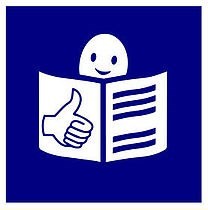 Informacje o Powiatowym Centrum Pomocy Rodzinie  w Oleśnie –w tekście łatwym do czytania (ETR)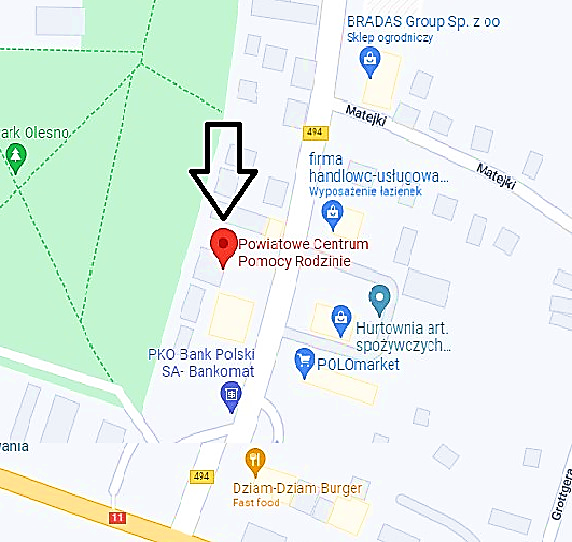 Powiatowe Centrum Pomocy Rodzinie w Oleśnie (w skrócie PCPR)  jest jednostką organizacyjną Powiatu OleskiegoSiedziba Powiatowego Centrum Pomocy Rodzinie w Oleśnie znajduje się na ulicy Marii Konopnickiej 8Czym się zajmujemy?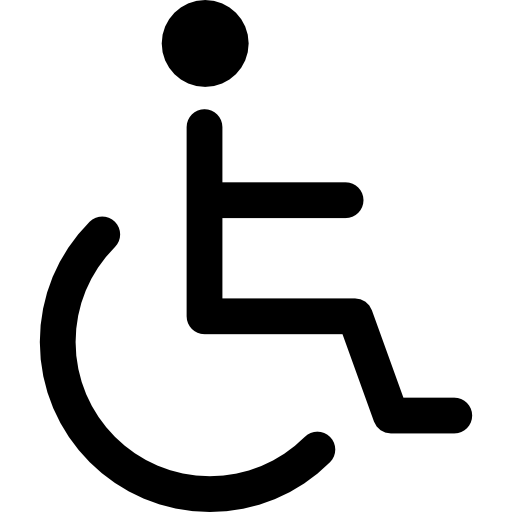 Dofinansowujemy osobom                           z niepełnosprawnościami niezbędne  przedmioty pomocnicze i sprzęty rehabilitacyjneOsobom zamieszkującym Powiat Oleski udzielamy porad       psychologicznych, prawnych, socjalnych, pedagogicznych, rodzinnych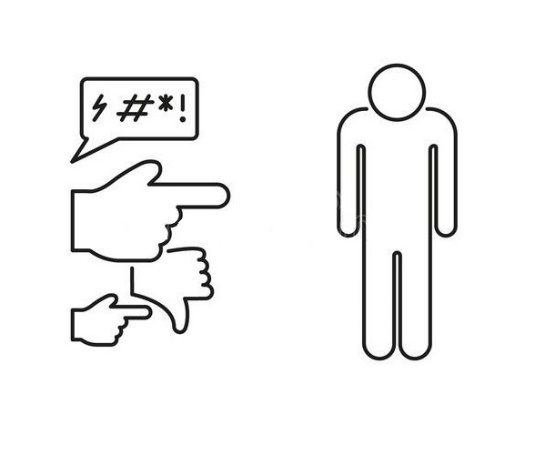 Pomagamy osobom, które doświadczyły przemocy, a także  osobom, które stosują przemocZapewniamy, każdemu potrzebującemu dziecku - opiekę w  rodzinach zastępczych, rodzinnych domach dziecka oraz w placówkach opiekuńczo – wychowawczych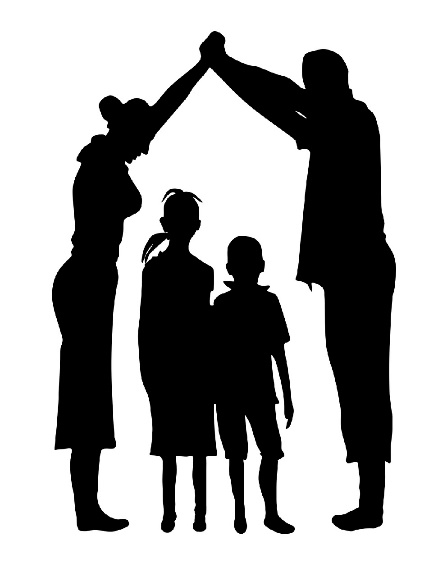 Udzielamy pomocy i wsparcia rodzinom zastępczymPomagamy osobom usamodzielnianym, które opuszczają pieczę  zastępczą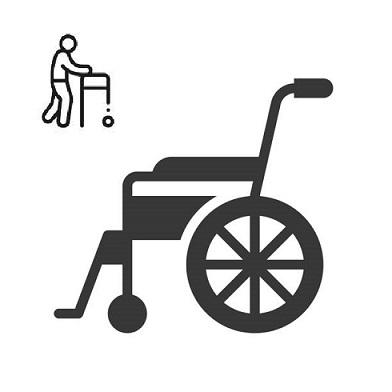   Wypożyczamy sprzęt rehabilitacyjny                                 i ortopedyczny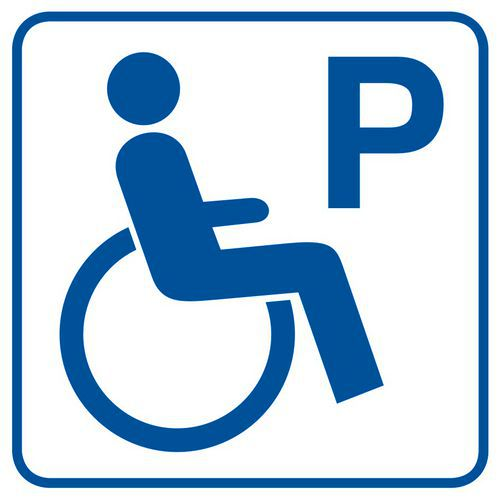 Wydajemy orzeczenia o niepełnosprawności, legitymacje osób z niepełnosprawnościami         i karty parkingoweUdogodnienia dla osób ze szczególnymi potrzebami:Powiatowe Centrum Pomocy Rodzinie w Oleśnie jest częściowo dostępne dla osób ze szczególnymi potrzebami                             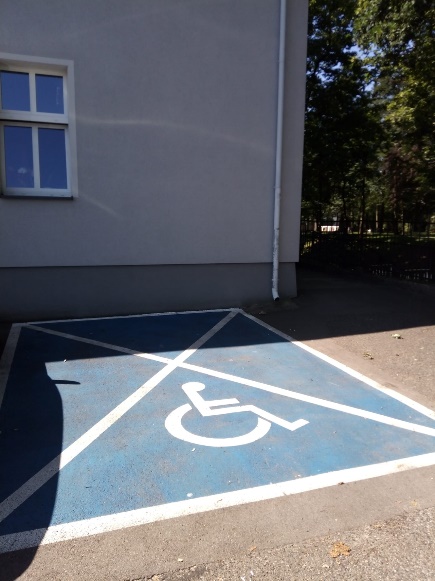 Przed budynkiem znajduje się miejsce parkingowe dla osób      z niepełnosprawnościamiWejście główne do budynku znajduje się           od strony parku miejskiego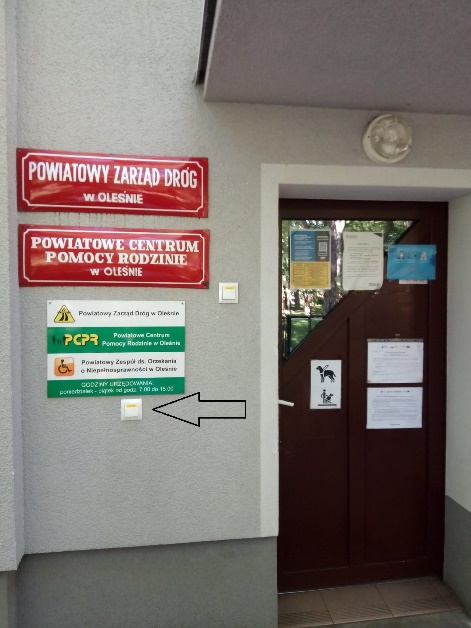 Przy drzwiach wejściowych znajduje się dzwonek dla osób z niepełnosprawnością przywołujący pracownika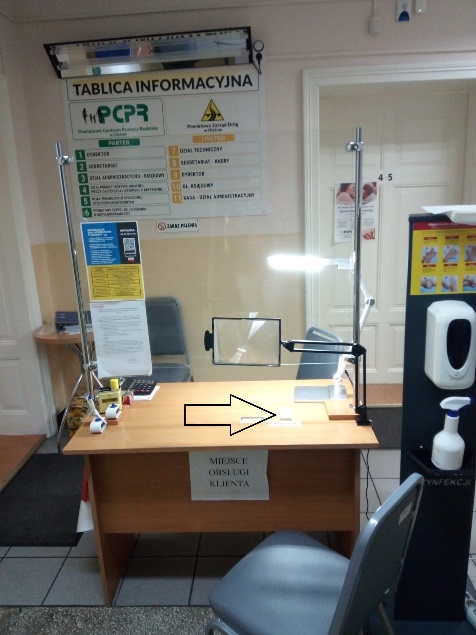 Na korytarzu znajduje się biurko z lupą oraz lampką a także dzwonek przywołujący pracownikaToaleta dla osób z niepełnosprawnościami jest na parterze  budynkuŻeby załatwić sprawy w PCPR osoby ze szczególnymi  potrzebami mogą:- napisać pismo i wysłać je na adres:Powiatowe Centrum Pomocy Rodzinie w Oleśnie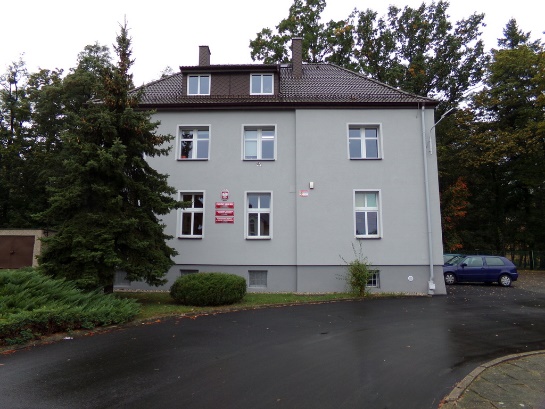  ul. Marii Konopnickiej 846-300 Olesno- przyjść do PCPR:Powiatowe Centrum Pomocy Rodzinie w Oleśnie czynne jest od poniedziałku do piątku w godzinach od 7:00 do 15.00. W tych godzinach każdy może przyjść i spotkać się z  pracownikiem PCPR albo osobiście dostarczyć pismo lub wniosek- zadzwonić: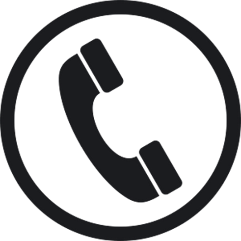 Jeśli chcesz się z nami skontaktować telefonicznie, zadzwoń na numer:  34 350 51 25 - napisać pismo i wysłać je za pomocą platformy e-PUAP: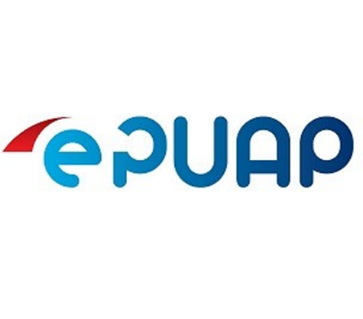 ePUAP to skrót nazwy Elektroniczna Platforma Usług Administracji  Publicznej  Nasz adres na ePUAP to: /j92j94dfom/SkrytkaESPLink do strony internetowej ePUAP to: www.epuap.gov.plDo tego sposobu trzeba mieć Internet i swoje konto w ePUAP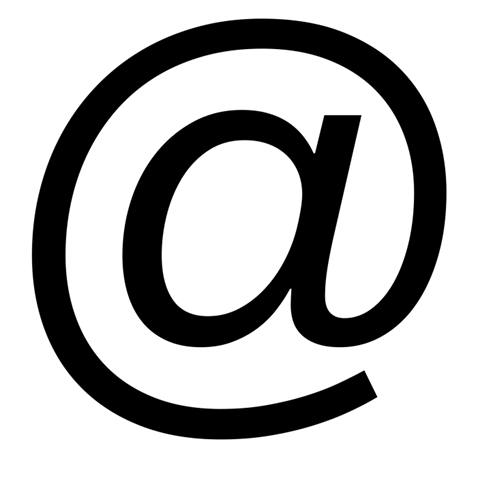 - napisać wiadomość e-mail:   Jeśli chcesz i wysłać ją na adres e-mail: sekretariat@pcprolesno.pl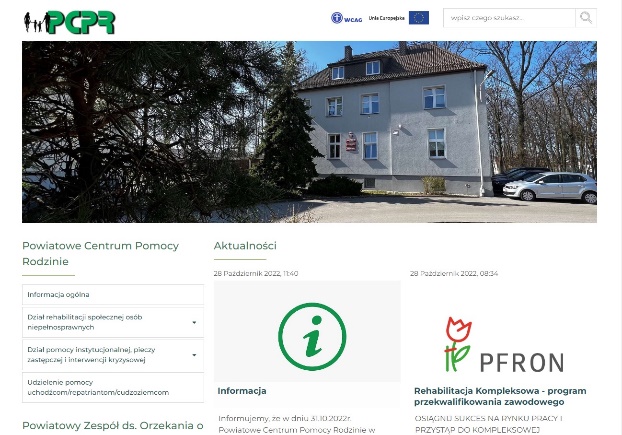 Wszystkie informacje o Centrum można znaleźć na stronie internetowej:  https://pcprolesno.pl/